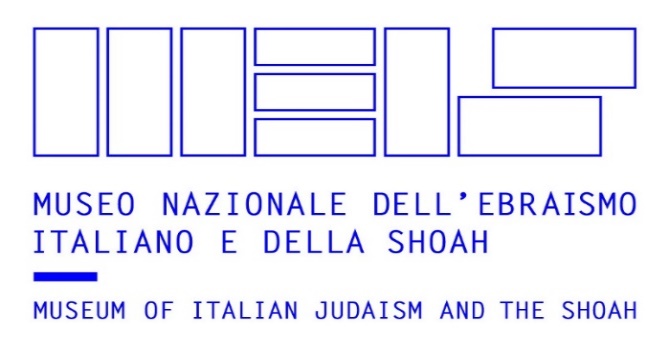 Allegato A) ISTANZA DI PARTECIPAZIONEAvviso manifestazione di interesse per individuazione operatori economici da consultare per affidamento diretto di un servizio di progettazione grafica di eventi e/o mostre del Museo Nazionale dell’Ebraismo Italiano e della Shoah Il/La sottoscritto/a ____________________________ nato/a a _____________ il ______________________ Codice Fiscale___________________________________________________________________________ in qualità di □ legale rappresentante, □ procuratore, □ altro (specificare) ___________________________________________________dell’operatore economico denominato ____________________________________________________________________ con sede legale in_________________________________________ Prov. _____________ CAP_______________ Via/Piazza _________________________________________________________ n._________ e sede amministrativa in ___________________________________________ Prov. _________ CAP ________ Via/Piazza _____________________________________________________________ n. __________Partita IVA _______________________________________ C.F. __________________________________ numero di telefono__________________________ numero di fax ____________________________ mail _____________________________________________________________________________ PEC ______________________________________________________________________________ CHIEDEdi essere invitato alla consultazione per l’affidamento diretto del servizio di “progettazione grafica di eventi e/o mostre” del Museo Nazionale dell’Ebraismo Italiano e della Shoah.Inoltre, ai sensi degli artt. 46 e 47 del D.P.R. 445/2000, sotto la propria personale responsabilità, consapevole delle sanzioni penali previste dall'art. 76 del D.P.R. 445/2000 per le ipotesi di falsità in atti e dichiarazioni mendaci ivi indicate DICHIARA● che il soggetto che rappresenta è in possesso di regolare iscrizione alla C.C.I.A.A. di…………….....REA n.  ……….per la seguente attività__________________________________________o altro albo______________________; che il soggetto è possessore della polizza assicurativa RCT/O avente n………………….e sottoscritta con …………, con massimale di €. …………………….;● avere prestato negli ultimi tre anni (luglio 2020-luglio 2023) almeno 3 (Tre) affidamenti comprendenti la realizzazione di grafica per attività similari a quelli del servizio in oggetto, , per un importo totale pari a €. …..000,00 (esente IVA ex art. 10 n. 22, DPR 633/1972), specificando nome del committente, oggetto, periodo di svolgimento del servizio ed importo di ciascun affidamento.● che il soggetto che rappresenta, non incorre e non è incorso in nessuno dei motivi di esclusione di cui all’art. 94 e ss del D.lgs. 36/2023 (ai fini delle verifiche indicare per le imprese individuali: titolare e direttori tecnici dell'impresa qualora questi ultimi siano persone diverse dal titolare; per le società commerciali, le cooperative e loro consorzi: direttori tecnici e tutti i soci, se si tratta di s.n.c.; direttori tecnici e tutti i soci accomandatari, se si tratta di s.a.s.; membri del consiglio di amministrazione cui sia stata conferita la legale rappresentanza, ivi compresi institori e procuratori generali, dei membri degli organi con poteri di direzione o di vigilanza e dei soggetti muniti poteri di rappresentanza, di direzione o di controllo, direttori tecnici, socio unico persona fisica, ovvero l’amministratore di fatto);● di essere in regola con gli obblighi contributivi e fiscali previsti dalla normativa vigente; ● che il CCNL applicato ai propri lavoratori dipendenti è ……………………………………;● di avere preso conoscenza del contenuto dell’Avviso di manifestazione di interesse e di accettarne incondizionatamente tutte le condizioni contenute; ● di essere informato/a ai sensi dell’art. 13 del Regolamento UE 2016/679 GDPR – Regolamento generale sulla protezione dei dati – che i dati personali raccolti con la presente domanda saranno trattati, anche con strumenti informatici, esclusivamente nell’ambito del procedimento per il quale la presente dichiarazione viene resa e ai fini di un eventuale affidamento. Ai sensi dell’art. 15 del citato Regolamento l’interessato ha il diritto di ottenere la conferma che sia o meno in corso un trattamento di dati personali che lo riguardano e, in tal caso, di ottenere l’accesso ai dati personali e alle informazioni specificate nel comma 1 del medesimo articolo. Inoltre, l’interessato è titolare dei diritti di cui agli articoli 7, comma 3, 18, 20, 21 e 77 del succitato Regolamento. Il titolare dei Trattamenti di dati personali è la Fondazione Museo Nazionale dell’Ebraismo Italiano e della Shoah. Il Data Protection Officer (Responsabile della Protezione dei dati) è l’Avv. Marco De Nunzio, e-mail: dpo@meisweb.it, telefono 0532.20022;● di accettare e riconoscere come valida ed efficace, ogni comunicazione e/o notificazione e/o informazione relativa alla procedura in essere e/o al sottoscritto pervenuta all’indirizzo di posta elettronica Certificata (PEC) sotto riportati: PEC: _____________________________________________________________. …………….., lì ………………… Firma del Legale rappresentante N.B.: La presente dichiarazione, deve essere sottoscritta digitalmente dal legale rappresentante o da persona autorizzata ad impegnare la società, mediante delega o procura o mandato d'agenzia (da allegare contestualmente in copia, corredata da fotocopia semplice di documento di identità del delegante)